 Принято на сессииСовета депутатов от 30.09.2021г.                        Р Е Ш Е Н И Еот 30.09.2021 года                            село Усть-Бюр                                           № 58Об утверждении Прогнозного плана (программы) приватизации муниципального имущества муниципального образования Усть-Бюрского сельсовета на 2022 год В соответствии со статьей 217 Гражданского кодекса Российской Федерации, статьей 8 Федерального закона от 21.12.2001 № 178-ФЗ «О приватизации государственного и муниципального имущества», постановлением Правительства Российской Федерации от 26.12.2005 № 806 «Об утверждении привил разработки прогнозных планов (программ) приватизации государственного и муниципального имущества и внесении изменений в правила подготовки и принятия решений об условиях приватизации федерального имущества», статья 29 Устава муниципального образования Усть-Бюрского сельсовета, пунктом 3.1 Положения «О порядке и условиях приватизации муниципального имущества Усть-Бюрского сельсовета Усть-Абаканский района Республики Хакасия», утвержденного решением Совета депутатов Усть-Бюрского сельсовета от 31.10.2013 № 96, с учетом постановления администрации Усть-Бюрского сельсовета от 22.09.2021г. № 37-п «О Прогнозном плане (программе) приватизации, об условиях и способах приватизации объектов муниципального имущества Усть-Бюрского сельсовета на 2022 год», Совет депутатов Усть-Бюрского сельсовета Усть-Абаканского района Республики ХакасияРЕШИЛ:1. Утвердить прилагаемый Прогнозный план (программу) приватизации муниципального имущества муниципального образования Усть-Бюрский сельсовет на 2022 год.2. Настоящее решение вступает в силу со дня его принятия.ГлаваУсть-Бюрского сельсовета                                           Е.А.ХаритоноваУтвержденрешением Совета депутатовУсть-Бюрского сельсоветаот 30.09.2021г. № 58_____Прогнозный план (программа) приватизации муниципального имущества Усть-Бюрского сельсовета на 2022 год1. Общие положенияОсновными задачами приватизации муниципального имущества являются оптимизация структуры муниципальной собственности в соответствии с Федеральным законом от 06.10.2003 № 131-ФЗ «Об общих принципах организации местного самоуправления в Российской Федерации» и формирование доходов бюджета Усть-Бюрского сельсовета.2. Перечень объектов, подлежащих приватизации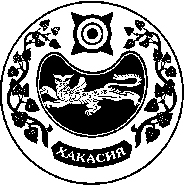 СОВЕТ ДЕПУТАТОВ  УСТЬ-БЮРСКОГО  СЕЛЬСОВЕТА№ п/пНаименование объектаМестонахождение объектаХарактеристикаПредполагаемый срок приватизации1Транспортное средство ВАЗ-21060Республика Хакасия, Усть-Абаканский район, село Усть-Бюр, ул. Ленина, 52аВыпуск: 2000 годаМодель, № двигателя(ПТС): 5669852Кузов (кабина) (ПТС) № 4248635Цвет кабины: темно серо-синийИзнос: 100%Состояние: неудовлетворительное1 полугодие 2022 г.2Транспортное средство ЗИЛ 45021Республика Хакасия, Усть-Абаканский район, село Усть-Бюр, ул. Ленина, 54Выпуск: 1982 годаМодель, № двигателя(ПТС): 131 874403Шасси (рама) №: 1989151Цвет кабины: синийИзнос: 100%Состояние: неудовлетворительное1 полугодие 2022 г.3Транспортное средство ВАЗ-211540, LADA SAMARAРеспублика Хакасия, Усть-Абаканский район, село Усть-Бюр, ул. Ленина, 54Выпуск: 2010 годаМодель, № двигателя(ПТС): 11183, 5194925Кузов (кабина) (ПТС) № XTA211540A4839619Цвет кабины: светло-серебристый металлИзнос: 100%Состояние: неудовлетворительное1 полугодие 2022 г.